MathsLet’s practise our subtraction.https://www.bbc.co.uk/iplayer/episode/b0bn57fv/numberblocks-series-3-whats-the-differenceCan you write down the number sentences you can see?Shapeshttps://www.bbc.co.uk/iplayer/episode/b0bp2qlb/numberblocks-series-3-flatlandCan you draw the flat shapes? Next cut them out.Can you make a face? You might needs lots of the same shapes. Here are some number songs to sing…https://www.bbc.co.uk/cbeebies/watch/number-songs-from-numberblocksMaybe you could label your teddies!LiteracyLet’s make an Art poster. Put Kandinsky’s name on it, along with the circles painting. Can you write a list of all the colours in the circles painting?Can you label your circles picture?For example It is red. PhonicsPractise your tricky words on this game. https://new.phonicsplay.co.uk/resources/phase/2/tricky-word-trucksPut march 20 and home as username and password. Are you using Bug club for your reading?You have all been sent user names and passwords via emails. Can you sing the alphabet song?https://www.bbc.co.uk/cbeebies/watch/get-squiggling-letters-alphabet-songWrite the letters down. Next game https://www.bbc.co.uk/cbeebies/puzzles/little-learners-phonics-clothes?collection=little-learnersGuess the missing letters. Can you write them down.Understanding the WorldCan you find Russia and America on a map?Where is Paris?Have a look on Kiddle, it’s just for children https://www.kiddle.co/The Dutchess of Cambridge- who is she? What does she look like?Does she have any children?https://kids.kiddle.co/Catherine,_Duchess_of_CambridgeHave a look at the link on Kiddle. Can you see her hat?Lets have a go at designing her a new hat?Think about all the colours Kandinsky would use. Can you draw it in your books?Hold Still Project – June 2020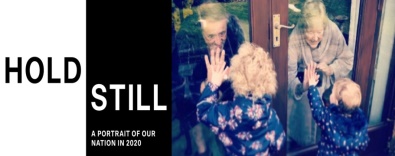 Year  ArtDrawing faces- have a look at this, might help.https://www.youtube.com/watch?v=EBK6iKYEySwUse all the ideas you’ve seen and practised to draw. Make sure you use lots of colours like Kandinsky. If you are drawing yourself, don’t forget to look in a mirror. What can you see?Understanding the WorldCan you find Russia and America on a map?Where is Paris?Have a look on Kiddle, it’s just for children https://www.kiddle.co/The Dutchess of Cambridge- who is she? What does she look like?Does she have any children?https://kids.kiddle.co/Catherine,_Duchess_of_CambridgeHave a look at the link on Kiddle. Can you see her hat?Lets have a go at designing her a new hat?Think about all the colours Kandinsky would use. Can you draw it in your books? ICThttps://kidmons.com/game/paint-online/Practice drawing using different colours on the site. Can you draw a face?What about your family?Paint with Bing on CBeebies-https://www.bbc.co.uk/cbeebies/makes/bing-paint-with-bingCan you use a mouse? Can you have a go at typing the game into Kiddle. ICThttps://kidmons.com/game/paint-online/Practice drawing using different colours on the site. Can you draw a face?What about your family?Paint with Bing on CBeebies-https://www.bbc.co.uk/cbeebies/makes/bing-paint-with-bingCan you use a mouse? Can you have a go at typing the game into Kiddle.